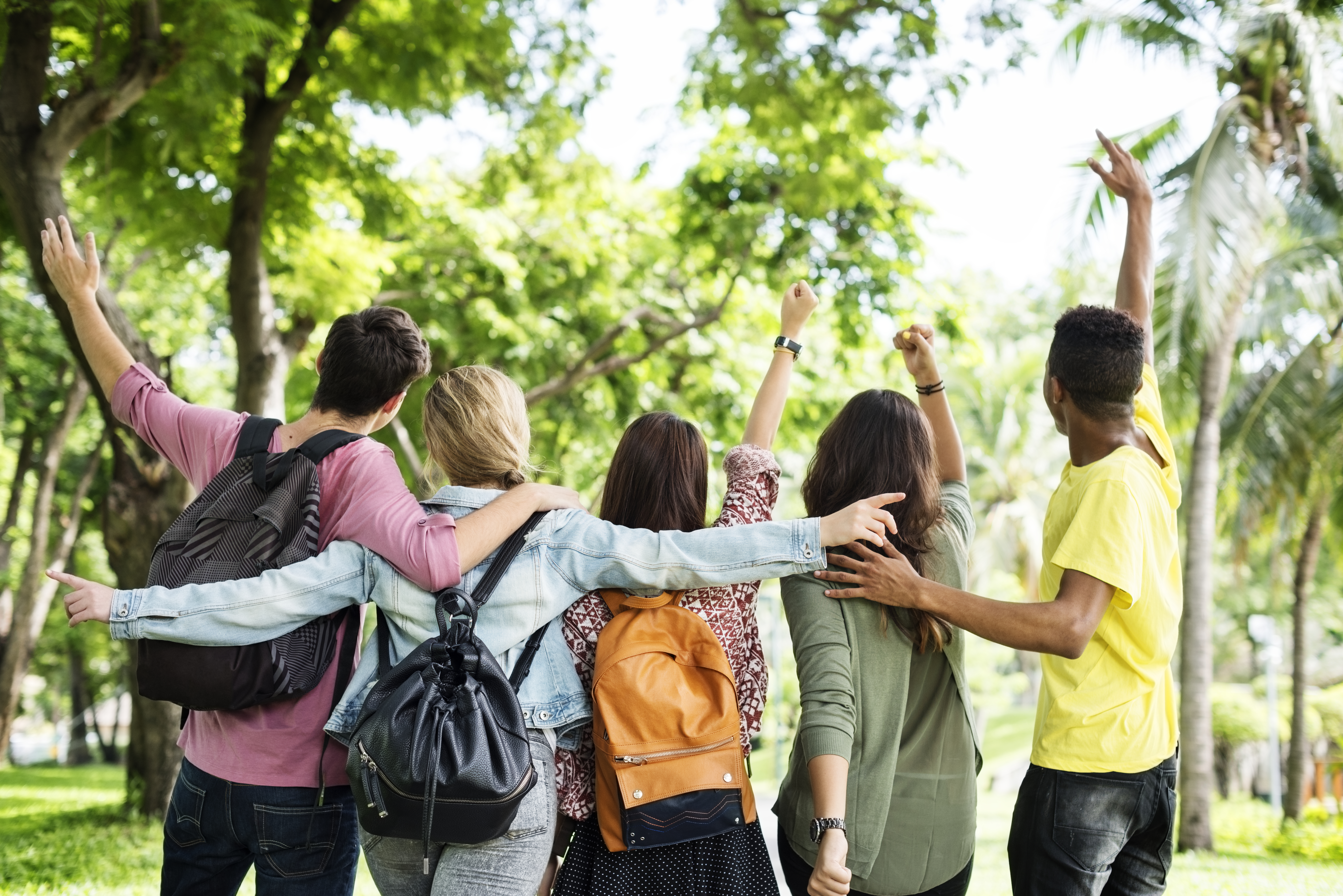 OVERVIEW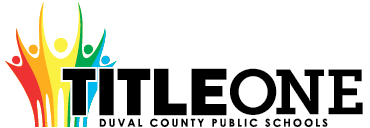 The Duval County Public School District Local Educational Agency (LEA) can only receive Title I, Part A funds if it conducts outreach to all parents and family members and implements programs, activities, and procedures for the involvement of parents and families consistent with Section 1116 of the Elementary and Secondary Education Act (ESEA) as amended by the Every Student Succeeds Act (ESSA) of 1965.  The programs, activities, and procedures shall be planned and implemented with meaningful consultation with parents of participating children.
  School level plans are required to be developed with the input of parents and families to improve student achievement and performance.  The planning process can also include meaningful consultation with employers, business leaders, and philanthropic organizations.  This template will assist schools with the best practices aligned to federal, state, and local expectations for compliance. 
Below is an approach that can be used for Parent and Family Engagement. 
ASSURANCESI, , do hereby certify that all facts, figures, and representations made in this Federal Parent and Family Engagement Plan are true, correct, and consistent with the statement of assurances for these waivers. Furthermore, all applicable statutes, regulations, and procedures; administrative and programmatic requirements; and procedures for fiscal control and maintenance of records will be implemented to ensure proper accountability for the expenditure of funds on this project. All records necessary to substantiate these requirements will be available for review by appropriate local, state and federal staff. I further certify that all expenditures will be obligated on or after the effective date and prior to the termination date of the project. Disbursements will be reported only as appropriate to this project, and will not be used for matching funds on this or any special project, where prohibited.*click to select each assurance, this page will require an original signature and submission to the District.

___________________________________________________    	__________________
Signature of Principal/School Administrator                                       				Date SignedNEEDS ASSESSMENTThe Needs Assessment is the foundation of the Parent and Family Engagement plan.  When meeting with parents and stakeholders, data from the needs assessment process provides previous year and trend data that can be used to make decisions about plan implementation for the upcoming year.  That way decisions are not arbitrary but data-driven and purposeful.   Previous Year Financial and Programmatic OutcomesFiscal Overview from the Previous Fiscal Year(this section is not required for new Title I Schools)Programmatic Overview from the Previous Fiscal Year(this section is not required for new Title I Schools)Schools may add additional lines as it is aligned to the Parent and Family Engagement Plan from the previous fiscal year – activities must match activities included on the Parent and Family Engagement Plan from the previous school year.  If an activity wasn’t held, a 0 should be included for the “Number of Participants” column with an explanation why the event wasn’t held in the “Results” column.BarriersCOMMUNICATION AND ACCESSIBILITY
Communication is an extension of Needs Assessment as trend data has shown that parents comment that communication processes should be improved so they are fully engaged. 
FLEXIBLE PARENT AND FAMILY MEETINGSSchools receiving Title I, Part A funds are required to convene an Annual Meeting.  This meeting should be held at a convenient time for parents.  Parents of participating children in the school shall be invited and provided with adequate notice and encouraged to attend the Annual Meeting.  This meeting will inform parents of their school’s participation under ESEA Section 1116 and explain the requirements of the Title I, Part A grant and what is available to parents and the right of parents to be involved.  [ESEA Section 1116 (c) (1)]INVOLVEMENT OF PARENTS and FAMILIESFLEXIBLE FAMILY MEETINGSREQUIRED ANNUAL MEETINGRequired Developmental MeetingThe Developmental Meeting is held at the end of the year.  It can be looked at as an End of Year evaluation of your Title I, Part A Parent and Family Engagement process.  Additionally, it is an opportunity to connect with parents to start planning for the upcoming year.  Even if your school is not Title I the following year, the best practices of parent engagement should continue.  This meeting should evaluate how well barriers were reduced or eliminated and celebrate the successes of the year.  
BUILDING CAPACITYWhen a school receives Title I, Part A funds, it is responsible for building the capacity of each parent to improve their child’s academic achievement.  This includes activities and strategies for parents to understand challenging State academic standards; State and local assessments; how to monitor their child’s progress and work; literacy training; how to use technology; and other strategies of how parents can assist their child with the learning process.  All funds expended under this section should align to this section and to achieving the goals in the Title I Schoolwide plan by engaging parents and families.   [ESEA Section 1116 (e)]BUILDING THE CAPACITY OF PARENTS AND FAMILY MEMBERSPARENT AND FAMILY ENGAGEMENT EVENTS
If Parent and Family Engagement events are funded with Title I, Part A funds, they must be supplemental and cannot supplant activities that are funded with state and local funds.  Additionally, events should contribute to the achievement of goals outlined in the Title I Schoolwide Plan.
 Schools may add or remove rows as needed.  PARENT COMPACTThe LEA shall ensure that each participating school, in conjunction with the parents of participating students, has jointly developed a school-parent compact that describes the school's responsibility to provide high quality curriculum and instruction in a supportive and effective learning environment; addresses the importance of ongoing communication between teachers and parents; describes the ways in which each parent will be responsible for supporting their child's learning; and is discussed with parents of elementary aged students.INSTRUCTIONAL STAFFThe LEA shall ensure that each school implementing a Title I program devotes sufficient resources to effectively carry out high quality and ongoing professional development for teachers, principals, and paraprofessionals and, if appropriate, pupil services personnel, parents, and other staff to enable all students to meet the state's academic achievement standards.The LEA shall ensure that all instructional staff working in schools, funded wholly or in part with Title I, Part A, meet the statutory requirements of being state certified. The LEA must ensure instructional paraprofessionals work under the direct supervision of a teacher.

If the LEA hires teachers or paraprofessionals to provide Title I services to private school students, the LEA shall ensure the teachers are state certified and paraprofessionals are highly qualified. The LEA shall ensure that paraprofessionals providing direct instruction to participating students are under the direct supervision and in close and frequent proximity to a state-certified public school teacher.BUILDING THE CAPACITY OF TEACHERS AND STAFF MEMBERSWhen a school receives Title I, Part A funds, it is responsible for educating teachers, specialized instructional support personnel, administrators, and other staff, with the assistance of parents, in the value and utility of contributions of parents, and in how to reach out to, communicate with, and work with parents as equal partners, implement and coordinate parent programs, and build ties between parents and the school.  To the extent possible, parents should be involved in the development of training for teachers and educators to improve the effectiveness of training.  [ESEA Section 1116(e)(3)]COLLABORATION OF FUNDSSchools may add lines as needed.  2019-20 
Title I, Part A School
Parent and Family Engagement Plan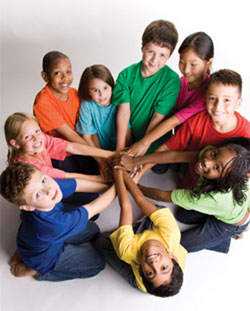 The school will be governed by the statutory definition of parent and family engagement, and will carry out programs, activities, and procedures in accordance with the definition outlined in ESEA Section 8101;Engage the parents and family of children served in Title I, Part A in decisions about how Title I, Part A funds reserved for family engagement are spent [Section 1116(b)(1) and (c)(3)];Jointly develop/revise with the family that has custodianship of the student the school parent and family engagement policy and distribute it to parents of participating children and make available the parent and family engagement plan to the local community [Section 1116(b)(1)];Engage parents and family, in an organized, ongoing, and timely way, in the planning, review, and improvement of programs under this part, including the planning, review, and improvement of the school parent and family engagement policy and the joint development of the school wide program plan under section 1114(b)(2) [Section 1116(c)(3)];Use the findings of the parent and family engagement policy review to design strategies for more effective parent and family engagement, and to revise, if necessary, the school’s parent and family engagement policy [Section 1116(a)(2)(C)];If the plan for Title I, Part A, developed under Section 1112, is not satisfactory to the parents and family of participating children, the school will submit parent and family comments with the plan when the school submits the plan to the local educational agency [Section 1116(b)(4)];Provide to each parent and family an individual student report about the performance of their child on the state assessment in at least mathematics, language arts, and reading [Section 1111(h)(6)(B)(i)];Provide each parent and family timely notice when their child has been assigned or has been taught for four (4) or more consecutive weeks by a teacher who is not certified within the meaning of the term in 34 CFR Section 200.56 [Section 1112(e)(1)(B)(ii)]; andProvide each parent and family timely notice information regarding their right to request information on the professional qualifications of the student's classroom teachers and paraprofessionals [Section 1112(e)(1)(A)(i)(I) and Section1112(c)(1)(A)(ii)].Total Parent and Family Allocation from the Previous Year Total Funds Expended Total Funds Remaining$3328$3022$306If funds remained at the end of the year, explain why funds weren’t fully expended and how parents will be engaged to plan for funds to be fully expended during the current plan yearIf funds remained at the end of the year, explain why funds weren’t fully expended and how parents will be engaged to plan for funds to be fully expended during the current plan yearIf funds remained at the end of the year, explain why funds weren’t fully expended and how parents will be engaged to plan for funds to be fully expended during the current plan yearI am not able to explain why funds were not fully expended. This is my first year at John Love elementary. I will make every effort to ensure that the funds for this school year are fully expended. 
I am not able to explain why funds were not fully expended. This is my first year at John Love elementary. I will make every effort to ensure that the funds for this school year are fully expended. 
I am not able to explain why funds were not fully expended. This is my first year at John Love elementary. I will make every effort to ensure that the funds for this school year are fully expended. 
Summative Overview of the Parent Resource RoomSummative Overview of the Parent Resource RoomSummative Overview of the Parent Resource RoomTotal Visits 
to the Parent Resource Room (Must be documented on the Resource Room Sign in Sheet)Total Resources Checked Out from the Parent Resource RoomWhat plans do you have to fully use the Title I Parent Resource Room?
(include inventory that was not returned or any other information pertaining to parent involvement resource room)N/A N/ANew administration this year. We are unable to find evidence to support. Summary of Parent Engagement Events from the Previous YearSummary of Parent Engagement Events from the Previous YearSummary of Parent Engagement Events from the Previous YearName of Activity(add all activities from the 2018-19 school year)Number of Participants (this number should equal the number of participants listed on sign in sheets in Digital Compliance)Results of Evidence of Effectiveness 
(how do you know the parents learned what the activity was intended to provide)Annual Meeting (Beginning of Year)7 Feedback Form/Survey Sign in sheetDevelopmental Meeting (End of Year)N/A New administration this year. We are unable to find evidence to support.Math Extravaganza19Feedback Form/Survey Sign in sheetLiteracy Carnival26Feedback Form/SurveyGrandparents Day38Feedback Form/SurveyFamily Night37Feedback Form/SurveySummary of the evaluation information and parent feedback collected from the Developmental Meeting held during the previous year (not applicable to new Title I, Part A schools).N/A New administration this year. We are unable to find evidence to support.
Using previous year financial and programmatic outcomes; district and school climate data; parent perception data; data from SAC meetings; parent attendance data; observational data; parent survey data; data from the Title I Developmental meeting; parent interviews and focus groups; teacher and administrator feedback; other forms of needs assessment data; and carry out a needs assessment process.  Then, describe the barriers that hindered the participation and involvement of parents and family members during previous school years.Barrier 1 Communication of school meetings and activitiesBarrier 2 Meeting/event timesBarrier 3 Attendance Low family turnoutBarrier 4 Lack of interest to support Parent Night events Barrier 5
(1) Prioritize the TOP THREE the barriers (it may be possible to combine some)  (2) Describe the steps that will be taken during the upcoming school year to overcome the parent and family engagement barriers (required - include how the school will overcome barriers for students with family members who have limited English proficiency, parents and family members with disabilities, and parents and family members who are migrants in accordance to ESSA Section 1116 (f)). What are the overarching outcomes/goals for the current school year for parent and family engagement?The goal this year is to increase parental involvement through family centered events and volunteer opportunities that will support improving student achievement. 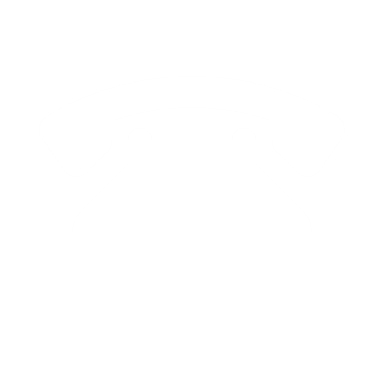 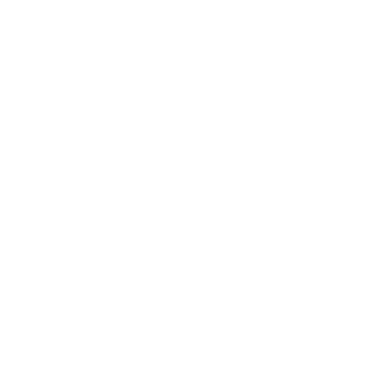 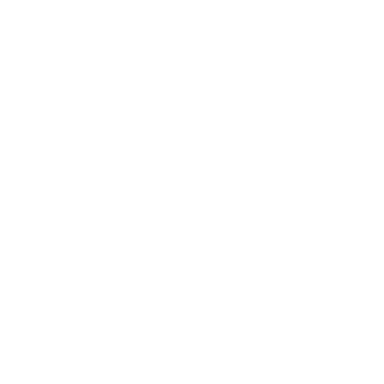 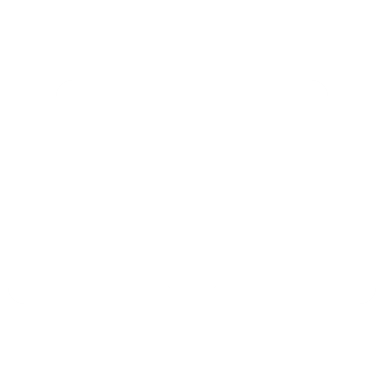 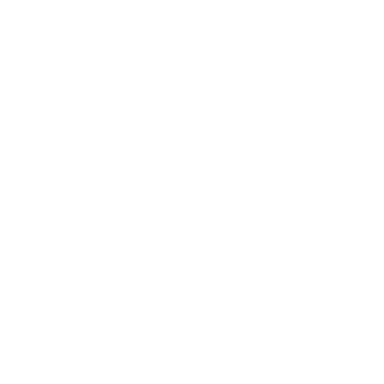 AccessibilityDescribe how the school will provide full opportunities for all parents and families (keeping in mind the diverse makeup of 21st Century families) to participate in all parent and family engagement activities.  This includes strategies for parents who have specific needs such as parents with special transportation needs, parents who work multiple jobs, court appointed parents, parents who are disabled, parents who speak English as a second language, migrant parents, parents with multiple children in multiple schools, guardians, guardians with multiple students in a home, etc.  How will barriers be removed to ensure parents/guardians/family units are a part of their child’s education?    The school will meet the specific needs of the parents as they arise such as providing transportation, providing printed material in native languages, and surveying parents to gain insight on what topics interest them as well as what time work well with their schedules. We will make an effort to provide informative sessions using flexible meeting times. (Morning/Afternoon/Evening) We will also work to ensure that all meeting/event notifications are sent out at least two or more weeks in advance. Notices will also be posted  on the information board in the front office.Describe how the school will share information related to school and parent and family programs, meetings, school reports, and other activities in an understandable, uniform format and in languages that the parents and families can understand? The school will share information via Event Flyers prior to the event. Phone messages will be sent out using the district messaging system. Upcoming events will be highlighted on the school marquee monthly. Event Flyers will be posted on the information board in the Main Office. When requested event flyers will be created or messages will be translated in the parent’s native language. Parents will be provided flyers and grade level newsletters to inform them of the events going on at the school. What are the different languages spoken by students, parents and families at your school?English and SpanishCOMMUNICATION(1) Describe how the school will timely communicate information about Title I, Part A programs and activities during the year.  (2) Include the tools and resources that will be used for communication.   (1) All notices will be sent out at least 2 weeks in prior to the scheduled event.(2) Parents will receive information regarding meetings and all Title I programs via event flyers sent home with students, the new district messenger system, the school marquee, and the school website. When needed, event flyers will be translated into Spanish. How will the school describe and explain (1) the curriculum at the school (2) the forms of assessment used to measure student progress (3) the achievement levels students are expected to obtain? (1) The school will use the school messenger, marquee, school website and social media, flyers, parent nights, and class dojo. We will host various family nights where we discuss the curriculum and assessments that we use in the district as well as the state assessments.  During these family nights’ presentations will take place that highlight blended learning and tools used to progress monitor student achievements. Parents will be informed about the Common Core State Standards (CCSS) as the curriculum used by our school and the district. Parents will be informed about the assessments that students will take via website links, flyers, and parent notices sent home explaining the assessment type and the date of the assessments. Additional information in regards to class and district assessments will be communicated to the parents via student agendas and student communication folders sent home on Tuesday. The goal this year to ensure parents/guardians are aware and understand the current district curriculum and assessment systems used to create academic profiles for their children. This would allow parents to gather information that they could use to support the schools in helping increase our students’ academic success.(1) What decision-making opportunities are available for parents at the school site?  (2) How will the school communicate opportunities for parents to participate in decision making?    (1) Parents are given the opportunity for decision making through SAC meeting, PTA meetings, climate survey, developmental meeting and an open-door policy to come and share ideas and/or concerns. During all school events and meetings ideas are solicited from parents/guardians to encourage family input on the educational needs of our students and family support needed to ensure our students achieve academic success. Teachers will communicate with parents through progress reports and academic notices which will indicate grade level expectations for performance based on the District Pupil Progression Plan. Parents and teachers will schedule by request before school, during or after school, meetings to discuss student academic and behavioral progress, or concerns regarding potential evidence of learning disabilities and the need for Individual Education Plans(IEP), 504 Plans, or Progress Monitoring Plans(PMP) Progress Reports will be sent home in accordance with district timelines, as well as having parents to access the Parent Portal located on the Duval County Public Website.The school will use the school marquee, school website and social media, flyers, parent nights, and class dojo How will the school submit parents’ and families’ comments to the district Title I office if there are parent concerns about the implementation of the Title I school-wide plan that is not satisfactory to them? [ESEA Section 1116] The district holds parent meetings throughout the school year to get feedback from parents. The school also provides surveys at each parent involvement event that takes place throughout the school year. Those surveys are reviewed and sent to the district as needed. Using survey format, we will also collect qualitative and quantitative data from parents at the parent events to gather feedback from each event. This will give us a chance to improve after each event and continue to value family input. How will the school publish and communicate THIS required Title I, Part A Parent and Family Engagement Plan to Parents and families (technology cannot be the only option).We will communicate this through written notices and newsletters sent home with the students. There is also a parent bulletin board that will provide the Title I information to parents.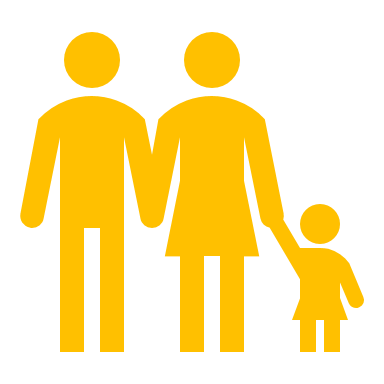 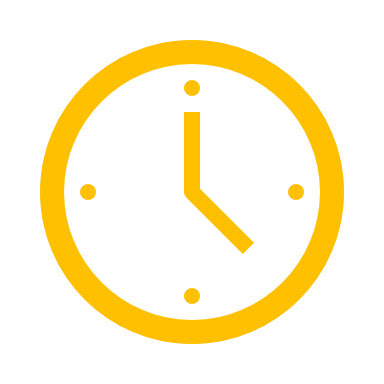 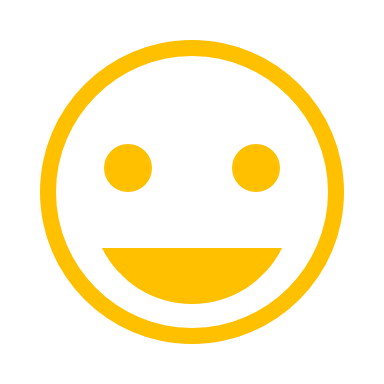 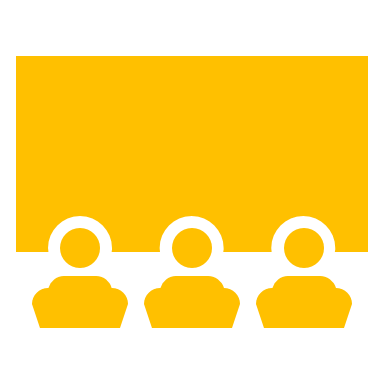 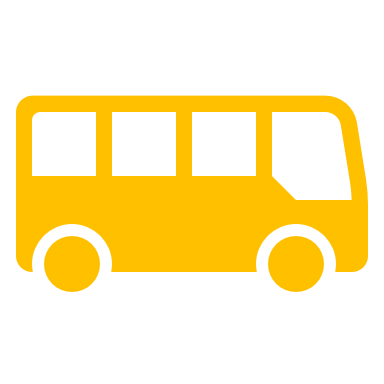 Explain how the school involves parents and families in an organized, ongoing and timely manner in the planning, reviewing, and improvement of Title I programs including involvement in decision making of how Title I, Part A Schoolwide funds are used [ESEA Section 1116(c)(3)].  There is a meeting held in the beginning of the year to get input from parents for the upcoming school year. Parents also have the opportunity of involvement of Title I programs through SAC meeting and monthly PTA meetings. If we find the need to make changes after the Developmental meeting, we will host a revision meetingHow will the school provide, with Title I funds, transportation, childcare, or home visits such services that relate to parent engagement to ensure barriers are removed so parents can participate in engagement events? [ESEA Section 1116 (c)(2)]Transportation - Childcare –the school will provide childcare during meetings when needed.Home Visits –the school social worker will visit homes as neededAdditional Services to remove barriers to encourage event attendance – We will offer incentives for parents/children in attendance. How was parent input gained from the majority of parents about the times that best met their need for parent involvement meetings and activities? [ESEA Section 1116 (c)(2)]Data was collected through surveys after each event as well as class dojo.What documentation does the school have that parent needs for meeting times, transportation needs, childcare, and home visits for family engagement were assessed?Surveys and verbal communication. This year will continue to survey parents throughout the year and maintain this documentation, so that we can make the necessary accommodations to meet the needs of our families this year.How flexible meetings will be offered to accommodate parents?  Check all that apply.      AM Sessions based on documented parent feedback     PM Sessions based on documented parent feedback     AM & PM Sessions (Same content to appeal to more parents)     Other ___Will depend on the type of event_____________
Describe the specific steps your school will take to conduct the Beginning of Year Annual Meeting to inform parents and families of participating students about the schools Title I program and parent and family engagement activities. [ESEA Section 1116 (c)(1)]Step 1: Parents will be notified via district messenger, flyers and marquee advertisement.Step 2:  Teachers will notify parents through their parent DOJO communication app and their student agendas that go home daily. Step 3: Reminders will be sent out the day before the meeting. Step 4: The family Liaison/principal will make efforts to talk with parents via morning drop off. Step 5: Prepare PresentationStep 6: Prepare handouts, sign in and evaluation forms and so as needed. And so, on as needed....Describe the nature of the Title I, Part A Schoolwide program that will be shared with parents during the Annual Meeting. Feel free to use the PowerPoint on the Federal Programs site.  The school will inform parents of the purpose of funding through Title I, the resources available for parents to use, parent engagement activities and meetings, programs and activities that will be provided throughout the school year for students.Describe how the Annual Meeting will cover (1) the adequate yearly progress of students broken down by subgroups, (2) school choice, and (3) the rights of parents when schools receive Title I, Part A funds. Feel free to use the PowerPoint on the Federal Programs site.(1) Data of yearly progress will be provided to parents based on subgroups within the school setting. Parents will be informed of the registration dates of school choice through the school and district websites. Parents are made aware of the monies solely used for parent involvement. (2) We will also discuss upcoming parent events and various ways to use the funds allotted for PFEP. (3) Through discussion, we will discuss and review the ‘Right to Know” letter with parents to ensure that they have a clear understanding of the rationale for the letter. How will the school ensure parents without access to technology will receive notification of parent events, communication, information about parent events, school updates, and student progress updates?To ensure that the parents without access to technology receive information about parent events, communication, school updates, and student progress, we will use the school marquee board, flyers, and the school messenger to update parents who may not have access to technology. Flyers will be placed on the PFEP bulletin boardDescribe the strategy that will be implemented to conduct the End of Year Developmental Meeting to evaluate Parent and Family Engagement that occurred during the year and to prepare for the upcoming year if the school continues to qualify for Title I, Part A funding.  A year end celebration will be held to discuss the positive outcome of the title I programs throughout the year as well as discuss what we can improve on as a school in the upcoming school year.Reflecting on the needs assessment process, what is an overview of how the school will implement activities that will build the capacity for meaningful parent and family engagement? The various parent nights that are held throughout the year, such as, Literacy Carnival, Math Extravaganza, and Family Night will provide parents with skills and information to support the academic instruction that is being used during the day. Parents receive information on how to use i-ready, and other resources to promote student growth.How will the school implement activities that will build relationship with the community to improve student achievement?We will host several events through-out the year inviting community stakeholders to come out and take part in or be a part of hosting the events. We also will wo0rk to align our vison with community leaders to support improving student achievement.( Parent nights, career day, community volunteer programs etc.)(1) How will the school implement the Title I Parent Resource Room to support Parent and Family Engagement?  (2) Explain how the Parent and Family Engagement Room is advertised to parents.  (3) Explain how school staff (teachers and office staff) are trained on how to use the Parent Resource Room with parents.  (1) During open house and meet and greet parent will be made aware of the various opportunities and resources located in our parent resource room located in our main building.(2) The Parent Family Engagement Room is located in a central location within the main office. During family nights and special school events we will talk to parents/families about the available academic resources as well as, check out procedures, that are stored in the PFE Resource Room. Flyers will be placed in the front office that provide similar information and with directions to the parent family engagement room. During faculty meetings we will discuss the Parent Resource Room with teachers to give them an understanding of the purpose and how we plan to allow parents to use the room. Teachers will also be instructed on how to encourage parents to use resources in the room and provide guidance to the parents on how to use the available resources with their children at home to help reinforce learning in the classroom.(3) The staff and teachers will be informed of the how to use the Parent Resource Room and how to access it for their parents when needed. This will take place during faculty meetings/common planning or during other meeting that allow. As materials and resources are added, the staff and teachers will be updated. If there are additional ways resources are provided for parents through the use of Title I, Part A funds, how are they provided and what trainings are provided to adequately prepare parents to use the resources and materials at home with their children?  Additional academic resources that are provided to parents such as books, flash cards, timers, games etc.  are made available for parent check out. Training on how to use these resources are provided during parent night events. Suggestions on how to use these resources may also be found in the Parent Resource Room. The teachers will demonstrate how to use the materials during the Family Night Events to ensure parents know how to use them with their children.Name of ActivityPerson ResponsibleWhat will parents learn that will have a measurable,Anticipated   impact on student achievementMonth Activity will take PlaceEvidence of EffectivenessItemized   Budget 
(if applicable)
EVERY BUDGET LINE MUST BE ON THE BUDGETTitle I Annual Meeting (required)Principal and Assistant PrincipalParents will learn about Title I and how it benefits our schoolSeptember 2019SurveyTitle I Developmental Meeting (required)Principal and Assistant PrincipalCollaborate with parents to improve our PFEP and increase student achievement.May 2020SurveyLiteracy Carnival Reading CoachShow families diverse reading strategies as well as provide them with the opportunity to make games/activities that will promote literacy in the home. We will model a read aloud for parents and use reading strategies while reading, to show parents how to help their children comprehend text. January 2020Survey 150.00CAPs Presentation Music Teacher Parents will learn how to use performing arts to help improve student academic achievement.December 2019May 2020Survey100.00Math Night Principal /Assistant Principal Parents will learn strategies to use with their children at home to help improve their child’s math comprehension. November 2019Survey100.00I ready Night Principal/Assistant Principal And TeachersParents will learn about the I ready program and how their children are performing based on the data from their assessments. They will also learn how to access the activities and their child’s data to monitor their progress. February 2020Survey100.00As a Title I school, what evidence will you provide that will show that you have jointly developed a school-parent compact and that conferences were held with parents describing the compact?  During the annual meeting we will review the current School compact and solicit suggestions for changes from the parents.  We will explain the purpose of the Parent Compact and what it entails for all stakeholders. During Parent Teacher conferences it will be reviewed and parents will sign that a conference was held in regards to their child’s academic/social development. (Evidence will be notes from meeting, sign-in and agenda)Parent conference evidence will be Parent/Teacher Sign in sheet.As a Title I school, what evidence will you provide that will show that you (1) notification informing parents that their child was assigned or was taught for four or more consecutive weeks by a teacher who was not properly licensed or endorsed (2) provided a list of teachers who were ineffective, out-of-field, or inexperienced according to the statewide definitions described in Florida’s Approved ESSA State Plan.    We will use the Parent Right to Know form that will list the teachers that this effects if needed. Describe the professional development activities the school will provide to educate teachers, specialized instructional support personnel, principals, and other school leaders and other staff on…The assistance of parents and families and in the value of their contributions.How to reach out to, communicate with, and with parent and families as equal partners.Implementing and coordinating parent and family programs and building ties between parent and families and the school.Items in red are examplesChoose all that applyGrant Project, Funding Source, or ProgramExplain how the school coordinates and integrates school level Parent and Family Engagement funds, programs, and activities with other Funds and Programs. 
[ESEA Section (a)(2)(C)]IDEA - The Individuals with Disabilities Education Improvement Act VPK - Voluntary 
Pre-KindergartenTitle I, Part D – Prevention and intervention programs for children and youth who are Neglected, Delinquent or At Risk.Title IX, Part A - The McKinney-Vento Homeless Assistance Act provides equitable opportunities to children and youth experiencing homelessness.SAI - Supplemental Academic Instruction – Super Categorical fund created to assist districts and schools provide supplemental instructional opportunities.  We coordinate after-school tutoring for students in the areas of Reading and Math. These students are targeted and parent permission is required for participation. Title II, Part A – Supporting Effective Instruction through professional development targeted to administrators and teachers.We implement effective professional development with teachers around parent involvement and cultural awareness to increase parent involvement. Title III, Part A – Helping English Language Learners achieve English proficiency